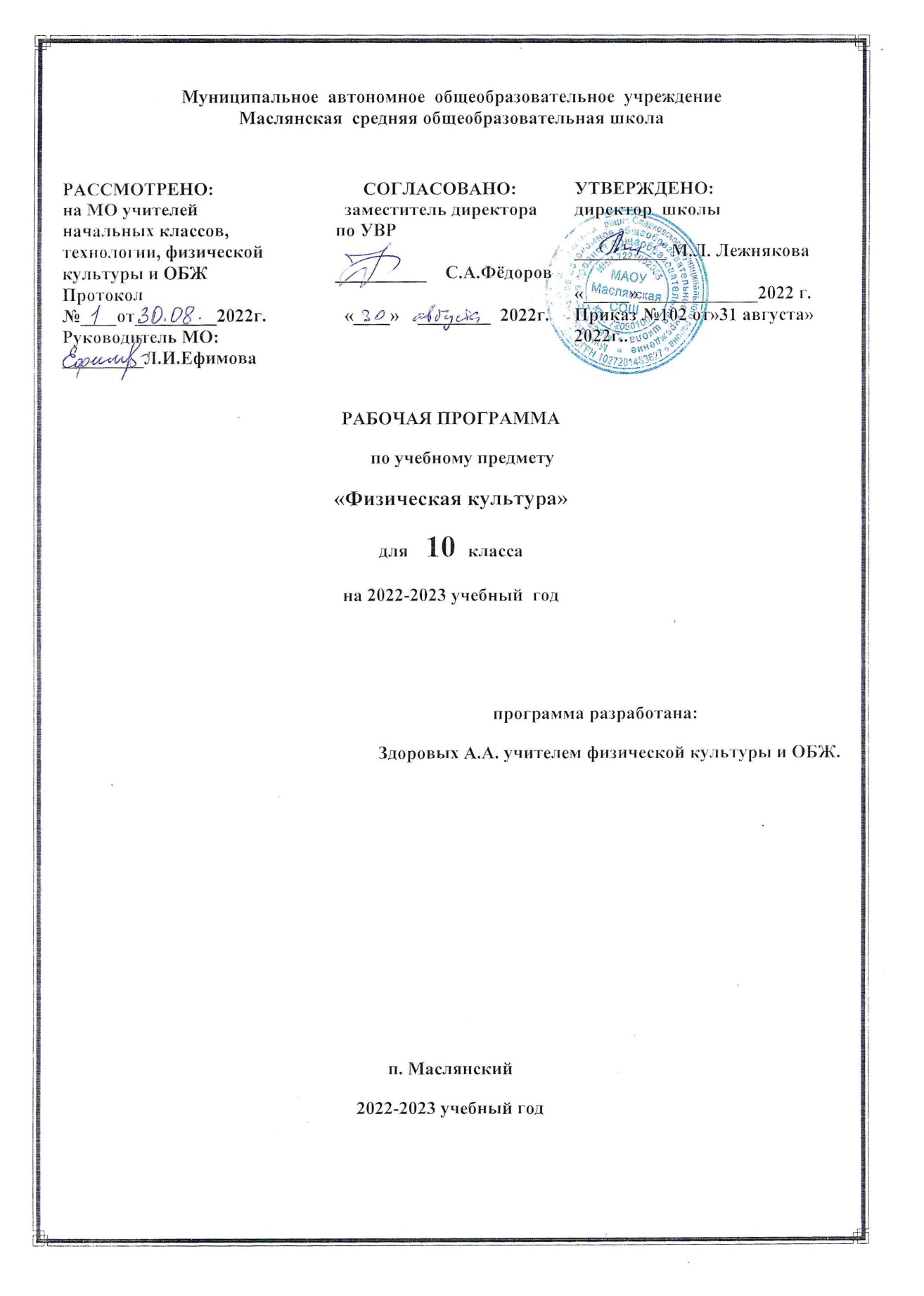 Раздел 1. Планируемые результаты освоения учебного предмета «Физическая культура». Личностные результаты освоения учебного предмета: - воспитание российской гражданской идентичности: патриотизма, любви и уважения к Отечеству, чувства гордости за свою Родину, прошлое и настоящее многонационального народа России; - знание истории физической культуры своего народа, своего края как части наследия народов России и человечества; - усвоение гуманистических, демократических и традиционных ценностей многонационального российского общества; - воспитание чувства ответственности и долга перед Родиной; - формирование ответственного отношения к учению, готовности и способности обучающихся к саморазвитию и самообразованию на основе мотивации к обучению и познанию, осознанному выбору и построению дальнейшей индивидуальной траектории образования на базе ориентировки в мире профессий и профессиональных предпочтений, с учётом устойчивых познавательных интересов; - формирование целостного мировоззрения, соответствующего современному уровню развития науки и общественной - практики, учитывающего социальное, культурное, языковое, духовное многообразие современного мира; - формирование осознанного, уважительного и доброжелательного отношения к другому человеку, его мнению, мировоззрению, культуре, языку, вере, гражданской позиции, к истории, культуре, религии, традициям, языкам, ценностям народов России и народов мира; - освоение социальных норм, правил поведения, ролей и форм социальной жизни в группах и сообществах, включая взрослые и социальные сообщества; - участие в школьном самоуправлении и общественной жизни в пределах возрастных компетенций с учётом региональных, этнокультурных, социальных и экономических особенностей; - развитие морального сознания и компетентности в решении моральных проблем на основе личностного выбора, формирование нравственных чувств и нравственного поведения, осознанного и ответственного отношения к собственным поступкам; - формирование коммуникативной компетентности в общении и сотрудничестве со сверстниками, старшими и младшими в процессе образовательной, общественно полезной, учебно-исследовательской, творческой и других видов деятельности; - формирование ценности здорового и безопасного образа жизни; усвоение правил индивидуального и коллективного безопасного поведения в чрезвычайных ситуациях, угрожающих жизни и здоровью людей, правил поведения на транспорте и на дорогах; - осознание значения семьи в жизни человека и общества, принятие ценности семейной жизни, уважительное и заботливое отношение к членам своей семьи. Личностные результаты отражаются в готовности обучающихся к саморазвитию индивидуальных свойств личности, которые приобретаются в процессе освоения учебного предмета «Физическая культура». Они включают в себя основы гражданской идентичности, сформированную мотивацию к обучению и познанию в сфере физической культуры, умения использовать ценности физической культуры для удовлетворения индивидуальных интересов и потребностей, достижения личностно значимых результатов в физическом совершенстве. Личностные результаты освоения программного материала проявляются в следующих областях культуры. В области познавательной культуры: - владение знаниями об индивидуальных особенностях физического развития и физической подготовленности, о соответствии их возрастно-половым нормативам; - владение знаниями об особенностях индивидуального здоровья и о функциональных возможностях организма, способах профилактики заболеваний, травматизма и оказания доврачебной помощи при занятиях физическими упражнениями; - владение знаниями по организации и проведению занятий физическими упражнениями оздоровительной и тренировочной направленности, составлению содержания индивидуальных занятий в соответствии с задачами улучшения физического развития и физической подготовленности. В области нравственной культуры: - способность управлять своими эмоциями, владеть культурой общения и взаимодействия в процессе занятий физическими упражнениями, во время игр и соревнований; - способность принимать активное участие в организации и проведении совместных физкультурно-оздоровительных и спортивных мероприятий; - владение умением предупреждать конфликтные ситуации и находить выходы из спорных ситуаций в процессе игровой и соревновательной деятельности на основе уважительного и доброжелательного отношения к окружающим. В области трудовой культуры: - умение планировать режим дня, обеспечивать оптимальное сочетание умственных, физических нагрузок и отдыха; - умение проводить туристские пешие походы, готовить снаряжение, организовывать и благоустраивать места стоянок, соблюдать правила безопасности; - умение содержать в порядке спортивный инвентарь и оборудование, спортивную одежду, осуществлять их подготовку к занятиям и спортивным соревнованиям. В области эстетической культуры: - умение длительно сохранять правильную осанку во время статичных поз и в процессе разнообразных видов двигательной деятельности; - формирование потребности иметь хорошее телосложение в соответствии с принятыми нормами и представлениями; - формирование культуры движений, умения передвигаться легко, красиво, непринуждённо. В области коммуникативной культуры: - владение умением осуществлять поиск информации по вопросам современных оздоровительных систем (в справочных источниках, учебнике, в сети Интернет и др.), а также обобщать, анализировать и применять полученные знания в самостоятельных занятиях физическими упражнениями и спортом; - владение умением формулировать цель и задачи индивидуальных и совместных с другими детьми и подростками занятий физкультурно-оздоровительной и спортивно-оздоровительной деятельностью, излагать их содержание; - владение умением оценивать ситуацию и оперативно принимать решения, находить адекватные способы взаимодействия с партнёрами во время учебной, игровой и соревновательной деятельности. В области физической культуры: владение умениями: - в циклических и ациклических локомоциях: с максимальной скоростью пробегать 60 м из положения низкого старта; в равномерном темпе бегать до 20 мин (мальчики) и до 15 мин (девочки); после быстрого разбега с 9—13 шагов совершать прыжок в длину; выполнять с 9—13 шагов разбега прыжок в высоту способом «перешагивание»; проплывать 50 м; - в метаниях на дальность и на меткость: метать малый мяч и мяч 150 г с места и с разбега (10—12 м) с использованием четырёхшажного варианта бросковых шагов с соблюдением ритма; метать малый мяч и мяч 150 г с места и с 3 шагов разбега в горизонтальную и вертикальную цели с 10— 15 м, метать малый мяч и мяч 150 г с места по медленно и быстро движущейся цели с 10—12 м; - в гимнастических и акробатических упражнениях: опорные прыжки через козла в длину (мальчики) и в ширину (девочки); комбинацию движений с одним из предметов (мяч, палка, скакалка, обруч), состоящих из шести элементов, или комбинацию, состоящую из шести гимнастических элементов; выполнять акробатическую комбинацию из четырёх элементов, включающую кувырки вперёд и назад, стойку на голове и руках, длинный кувырок (мальчики), кувырок вперёд и назад в полушпагат, «мост» и поворот в упор стоя на одном колене (девочки); - в единоборствах: осуществлять подводящие упражнения по овладению приёмами техники и борьбы в партере и в стойке (юноши); - в спортивных играх: играть в одну из спортивных игр (по упрощённым правилам); - демонстрировать результаты не ниже, чем средний уровень основных физических способностей; - владеть способами физкультурно-оздоровительной деятельности: самостоятельно выполнять упражнения на развитие быстроты, координации, выносливости, силы, гибкости; соблюдать правила самоконтроля и безопасности во время выполнения упражнений; - владеть способами спортивной деятельности: участвовать в соревновании по легкоатлетическому четырёхборью: бег 60 м, прыжок в длину или в высоту с разбега, метание, бег на выносливость; участвовать в соревнованиях по одному из видов спорта; - владеть правилами поведения на занятиях физическими упражнениями: соблюдать нормы поведения в коллективе, правила безопасности, гигиену занятий и личную гигиену; помогать друг другу и учителю; поддерживать товарищей, имеющих недостаточную физическую подготовленность; проявлять активность, самостоятельность, выдержку и самообладание. Метапредметные результаты: - умение самостоятельно определять цели своего обучения, ставить и формулировать для себя новые задачи в учёбе и познавательной деятельности, развивать мотивы и интересы своей познавательной деятельности; - умение самостоятельно планировать пути достижения целей, в том числе альтернативные, осознанно выбирать наиболее эффективные способы решения учебных и познавательных задач; - умение соотносить свои действия с планируемыми результатами, осуществлять контроль своей деятельности в процессе достижения результата, определять способы действий в рамках предложенных условий и требований, корректировать свои действия в соответствии с изменяющейся ситуацией; - умение оценивать правильность выполнения учебной задачи, собственные возможности её решения; - владение основами самоконтроля, самооценки, принятия решений и осуществления осознанного выбора в учебной и познавательной деятельности; - умение организовывать учебное сотрудничество и совместную деятельность с учителем и сверстниками; - умение работать индивидуально и в группе: находить общее решение и разрешать конфликты на основе согласования позиций и учёта интересов; - умение формулировать, аргументировать и отстаивать своё мнение; - умение осознанно использовать речевые средства в соответствии с задачей коммуникации, для выражения своих чувств, мыслей и потребностей, планирования и регуляции своей деятельности. Метапредметные результаты проявляются в различных областях культуры. В области познавательной культуры: - овладение сведениями о роли и значении физической культуры в формировании целостной личности человека, в развитии его сознания и мышления, физических, психических и нравственных качеств; - понимание здоровья как одного из важнейших условий развития и самореализации человека, расширяющего возможности выбора профессиональной деятельности и обеспечивающего длительную творческую активность; - понимание физической культуры как средства организации и активного ведения здорового образа жизни, профилактики вредных привычек и девиантного (отклоняющегося от норм) поведения. В области нравственной культуры: - бережное отношение к собственному здоровью и здоровью окружающих, проявление доброжелательности и отзывчивости к людям, имеющим ограниченные возможности и нарушения в состоянии здоровья; - проявление уважительного отношения к окружающим, товарищам по команде и соперникам, проявление культуры взаимодействия, терпимости и толерантности в достижении общих целей при совместной деятельности; - ответственное отношение к порученному делу, проявление дисциплинированности и готовности отстаивать собственные позиции, отвечать за результаты собственной деятельности. В области трудовой культуры: - добросовестное выполнение учебных заданий, осознанное стремление к освоению новых знаний и умений, повышающих результативность выполнения заданий; - приобретение умений планировать, контролировать и оценивать учебную деятельность, организовывать места занятий и обеспечивать их безопасность; - закрепление умения поддержания оптимального уровня работоспособности в процессе учебной деятельности посредством активного использования занятий физическими упражнениями, гигиенических факторов и естественных сил природы для профилактики психического и физического утомления. В области эстетической культуры: - знание факторов, потенциально опасных для здоровья (вредные привычки, ранние половые связи, допинг), и их опасных последствий; - понимание культуры движений человека, постижение значения овладения жизненно важными двигательными умениями и навыками, исходя из целесообразности и эстетической привлекательности; - восприятие спортивного соревнования как культурно-массового зрелищного мероприятия, проявление адекватных норм поведения, неантагонистических способов общения и взаимодействия. В области коммуникативной культуры: - владение культурой речи, ведение диалога в доброжелательной и открытой форме, проявление к собеседнику внимания, интереса и уважения; - владение умением вести дискуссию, обсуждать содержание и результаты совместной деятельности, находить компромиссы при принятии общих решений; - владение умением логически грамотно излагать, аргументировать и обосновывать собственную точку зрения, доводить её до собеседника. В области физической культуры: - владение способами организации и проведения разнообразных форм занятий физическими упражнениями, их планирования и наполнения содержанием; - владение умениями выполнения двигательных действий и физических упражнений базовых видов спорта и оздоровительной физической культуры, активно их использовать в самостоятельно организуемой спортивно-оздоровительной и физкультурно-оздоровительной деятельности; - владение способами наблюдения за показателями индивидуального здоровья, физического развития и физической подготовленности, величиной физических нагрузок, использования этих показателей в организации и проведении самостоятельных форм занятий. Предметные результаты: В основной школе в соответствии с Федеральным государственным образовательным стандартом основного общего образования результаты изучения курса «Физическая культура» должны отражать: - понимание роли и значения физической культуры в формировании личностных качеств, в активном включении в здоровый образ жизни, укреплении и сохранении индивидуального здоровья; - овладение системой знаний о физическом совершенствовании человека, освоение умений отбирать физические упражнения и регулировать физические нагрузки для самостоятельных систематических занятий с различной функциональной направленностью (оздоровительной, тренировочной, коррекционной, рекреативной и лечебной) с учётом индивидуальных возможностей и особенностей организма, планировать содержание этих занятий, включать их в режим учебного дня и учебной недели; - приобретение опыта организации самостоятельных систематических занятий физической культурой с соблюдением правил техники безопасности и профилактики травматизма; освоение умения оказывать первую помощь при лёгких травмах; обогащение опыта совместной деятельности в организации и проведении занятий физической культурой, форм активного отдыха и досуга; - расширение опыта организации и мониторинга физического развития и физической подготовленности; формирование умения вести наблюдение за динамикой развития своих основных физических качеств: оценивать текущее состояние организма и определять тренирующее воздействие на него занятий физической культурой посредством использования стандартных физических нагрузок и функциональных проб, определять индивидуальные режимы физической нагрузки, контролировать направленность её воздействия на организм во время самостоятельных занятий физическими упражнениями с разной целевой ориентацией; - формирование умений выполнять комплексы общеразвивающих, оздоровительных и корригирующих упражнений, учитывающих индивидуальные способности и особенности, состояние здоровья и режим учебной деятельности; овладение основами технических действий, приёмами и физическими упражнениями из базовых видов спорта, умением использовать их в разнообразных формах игровой и соревновательной деятельности; расширение двигательного опыта за счёт упражнений, ориентированных на развитие основных физических качеств, повышение функциональных возможностей основных систем организма. Предметные результаты, также как личностные и метапредметные, проявляются в разных областях культуры. В области познавательной культуры: - знания по истории развития спорта и олимпийского движения, о положительном их влиянии на укрепление мира и дружбы между народами; - знания основных направлений развития физической культуры в обществе, их целей, задач и форм организации; - знания о здоровом образе жизни, его связи с укреплением здоровья и профилактикой вредных привычек, о роли и месте физической культуры в организации здорового образа жизни. В области нравственной культуры: - способность проявлять инициативу и самостоятельность при организации совместных занятий физическими упражнениями, доброжелательное и уважительное отношение к участникам с разным уровнем их умений, физических способностей, состояния здоровья; - умение взаимодействовать с одноклассниками и сверстниками, оказывать им помощь при освоении новых двигательных действий, корректно объяснять и объективно оценивать технику их выполнения; - способность проявлять дисциплинированность и уважение к товарищам по команде и соперникам во время игровой и соревновательной деятельности, соблюдать правила игры и соревнований. В области трудовой культуры; - способность преодолевать трудности, добросовестно выполнять учебные задания по технической и физической подготовке; - умение организовывать самостоятельные занятия физическими упражнениями разной функциональной направленности, обеспечивать безопасность мест занятий, спортивного инвентаря и оборудования, спортивной одежды; - умение организовывать и проводить самостоятельные занятия по базовым видам школьной программы, подбирать физические упражнения в зависимости от индивидуальной ориентации на будущую профессиональную деятельность. В области эстетической культуры:- умение организовывать самостоятельные занятия с использованием физических упражнений по формированию телосложения и правильной осанки, подбирать комплексы физических упражнений и режимы физической нагрузки в зависимости от индивидуальных особенностей физического развития; - умение организовывать самостоятельные занятия по формированию культуры движений при выполнении упражнений разной направленности (на развитие координационных способностей, силовых, скоростных, выносливости, гибкости) в зависимости от индивидуальных особенностей физической подготовленности; - способность вести наблюдения за динамикой показателей физического развития, осанки, показателями основных физических способностей, объективно их оценивать и соотносить с общепринятыми нормами и нормативами. В области коммуникативной культуры: - способность интересно и доступно излагать знания о физической культуре, умело применяя соответствующие понятия и термины; - умение определять задачи занятий физическими упражнениями, включёнными в содержание школьной программы, аргументировать, как их следует организовывать и проводить; - способность осуществлять судейство соревнований по одному из видов спорта, проводить занятия в качестве командира отделения, капитана команды, владея необходимыми информационными жестами. В области физической культуры: - способность отбирать физические упражнения, естественные силы природы, гигиенические факторы в соответствии с их функциональной направленностью, составлять из них индивидуальные комплексы для осуществления оздоровительной гимнастики, использования закаливающих процедур, профилактики нарушений осанки, улучшения физической подготовленности; - способность составлять планы занятий с использованием физических упражнений разной педагогической направленности, регулировать величину физической нагрузки в зависимости от задач занятия и индивидуальных особенностей организма; - умение проводить самостоятельные занятия по освоению и закреплению осваиваемых на уроке новых двигательных действий и развитию основных физических (кондиционных и координационных) способностей, контролировать и анализировать эффективность этих занятий, ведя дневник самонаблюдения. Раздел 2. Содержание учебного предмета «Физическая культура». Раздел 1. Знания о физической культуре. Физическая культура в современном обществе. Задачи физического воспитания. Основные направления физического воспитания в современном обществе. Всероссийский физкультур-но-спортивный комплекс «Готов к труду и обороне» (ГТО). Древние Олимпийские игры. Современные Олимпийские игры. Принципы олимпизма. Идеалы и символика Олимпийских игр. Олимпийское движение в России. Виды спорта зимних и летних Олимпийских игр. Олимпийские виды спорта, изучаемые в школе. Раздел 2. Организация здорового образа жизни. Показатели здоровья человека. Правильный режим дня школьника. Здоровый образ жизни. Утренняя гигиеническая гимнастика. Занятия физическими упражнениями на свежем воздухе и оздоровительные прогулки. Правильный режим питания школьника. Домашние задания и отдых в режиме дня. Показатели физического развития человека. Осанка человека. Профилактика нарушений осанки. Закаливание организма. Интенсивные и традиционные методы закаливания. Банные процедуры. Массаж. Первая помощь. Физическая культура и качества личности человека. Отношения между людьми противоположного пола. Допинг и честная конкуренция в спорте. Вещества, вызывающие привыкание. Раздел 3. Планирование занятий физической культурой. Наблюдение и контроль за состоянием организма. Виды физической подготовки. Методика планирования занятий физической культурой. Составление комплекса физических упражнений для самостоятельных занятий физической культурой. Выбор одежды и обуви для спортивных занятий. Показатели состояния организма, способы их измерения и оценки. Оценка функциональных резервов организма. Оценка двигательных качеств. Ведение дневника самонаблюдений. Выявление и устранение технических ошибок. Раздел 4. Физкультурно-оздоровительная деятельность. Физические упражнения для утренней гигиенической гимнастики. Физические упражнения для физкультминуток. Физические упражнения дыхательной гимнастики. Упражнения для занятий адаптивной и корригирующей физической культурой. Упражнения для развития двигательных качеств. Упражнения для психорегуляции и тренировки умения концентрировать внимание. Досуг и физическая культура. Занятия в закрытых помещениях и на открытом воздухе. Оздоровительный бег. Пешие туристские походы. Раздел 5. Спортивно-оздоровительная деятельность. Гимнастика с основами акробатики (организующие команды и приёмы; акробатические упражнения; ритмическая гимнастика; упражнения и комбинации на гимнастическом коне, гимнастическом козле, гимнастическом бревне, гимнастической скамейке, гимнастической перекладине, брусьях; лазанье по канату гимнастической стенке). Лёгкая атлетика (беговые упражнения, прыжковые упражнения, метания малого мяча). Лыжные гонки (лыжные ходы, переходы с хода на ход, преодоление подъёмов и спусков, повороты, торможения, преодоление препятствий). Спортивные игры: футбол, волейбол, баскетбол. Правила, техника игры. Организация школьных соревнований по футболу, волейболу, баскетболу.Раздел 3. Тематическое планирование, в том числе с учетом рабочей программы воспитанияс указанием количества часов, отведенных на изучение темы, 11 класс. Реализация рабочей программы воспитания в урочной деятельности направлена на формирование понимания важнейших социокультурных и духовно-нравственных ценностей. Механизм реализации рабочей программы воспитания: - установление доверительных отношений между педагогическим работником и его обучающимися, способствующих позитивному восприятию обучающимися требований и просьб педагогического работника, привлечению их внимания к обсуждаемой на уроке информации, активизации их познавательной деятельности; - привлечение внимания обучающихся к ценностному аспекту изучаемых на уроках явлений, организация их работы с получаемой на уроке социально значимой информацией, инициирование ее обсуждения, высказывания обучающимися своего мнения по ее поводу, выработки своего к ней отношения; - применение на уроке интерактивных форм работы с обучающимися: интеллектуальных игр, стимулирующих познавательную мотивацию обучающихся; - проведение предметных олимпиад, турниров, викторин, квестов, игр-экспериментов, дискуссии и др. - демонстрация примеров гражданского поведения, проявления добросердечности через подбор текстов для чтения, задач для решения, проблемных ситуаций, обсуждения, анализ поступков людей и др. - применение на уроках групповой работы или работы в парах, которые учат обучающихся командной работе и взаимодействию с другими обучающимися; включение в урок игровых процедур, которые помогают поддержать мотивацию обучающихся к получению знаний, налаживанию позитивных межличностных отношений в классе, помогают установлению доброжелательной атмосферы во время урока. - посещение экскурсий, музейные уроки, библиотечные уроки и др. - приобщение обучающихся к российским традиционным духовным ценностям, включая культурные ценности своей этнической группы, правилам и нормам поведения в российском обществе. - побуждение обучающихся соблюдать на уроке общепринятые нормы поведения, правила общения, принципы учебной дисциплины, самоорганизации, взаимоконтроль и самоконтроль - организация шефства мотивированных и эрудированных обучающихся над их неуспевающими одноклассниками, дающего обучающимся социально значимый опытКалендарно – тематическое планирование11 классПриложение.№ урокаНаименование разделов и темКол-во часов1Техника безопасности на уроках л/атлетики. Старт и стартовый разгон. Развитие скоростных,  силовых качеств.12Бег с ускорением 60 м.  Прыжки в длину с разбега13Метание гранаты. Развитие выносливости.14Прыжки в длину с разбега. Метание гранаты.15Старт и стартовый разгон. Бег с ускорением  100 (м). Метание гранаты.                          Урок-соревнование16Старт и стартовый разгон. Прыжки в длину с разбега.17Бег с ускорением 60 м. Бег с ускорением 100 м. Метание гранаты18Метание гранаты. Развитие силовых качеств (подтягивание, пресс).19Прыжки в длину с разбега. Развитие выносливости.110Бег с ускорением 100 м. Развитие скоростных, силовых  качеств.111Прыжки в длину с разбега. Метание гранаты.112Развитие выносливости. Развитие силовых качеств (подтягивание, пресс).113Метание гранаты.  Прыжки в длину с разбега.114Метание гранаты. Эстафета, передача эстафетной палочки.115Бег с ускорением 100 м. Прыжки в длину с разбега.116Старт и стартовый разгон. Прыжки в длину с разбега.117Метание гранаты. Эстафета, передача эстафетной палочки.118Развитие выносливости. ОФП (общая физическая подготовка). Интеллектуальный ринг «Знатоки спорта».119ТБ на уроках по волейболу. Перемещения в стойке приставными шагами боком, лицом и спиной вперед. Прием мяча сверху двумя руками.120Перемещения в стойке приставными шагами боком, лицом и спиной вперед. Прием мяча сверху двумя руками. Верхняя прямая подача. Прием подачи.121Передача мяча сверху стоя спиной к цели. Верхняя прямая подача. Прием подачи.  Двухсторонняя игра.122Верхняя прямая подача. Прием подачи.  Двухсторонняя игра.123Передача мяча сверху стоя спиной к цели. Прямой нападающий удар. Одиночное блокирование.124Прямой нападающий удар. Одиночное блокирование.125Прямой нападающий удар. Блокирование вдвоем.  Двухсторонняя игра.126Прямой нападающий удар.  Блокирование вдвоем. Страховка при блокировании. Двухсторонняя игра. 127Прямой нападающий удар. Блокирование вдвоем. Страховка при блокировании.  Двухсторонняя игра. Урок - эстафета.128ТБ на уроках по гимнастике.  ОФП (прыжки, гибкость, челночный бег).129Акробатика.  Развитие силовых качеств (подтягивание,  пресс).130Акробатика.   ОФП (общая физическая подготовка).131Акробатика.  Лазание по канату без помощи ног.132Упражнения на равновесие. Опорный прыжок. ОФП (общая физическая подготовка).133Опорный прыжок. ОФП (общая физическая подготовка).134Упражнения на бревне. Упражнения на перекладине.135Акробатика.  Упражнения на брусьях.136Акробатика.  ОФП (общая физическая подготовка).137Развитие силовых качеств (подтягивание,  пресс). ОФП (общая физическая подготовка).138Лазание по канату. Упражнения на бревне. Упражнения на перекладине.139Развитие силовых качеств.  ОФП (общая физическая подготовка).140Упражнения на равновесие. Упражнения на перекладине. ОФП (общая физическая подготовка).141Упражнения на равновесие. Развитие силовых качеств (подтягивание,  пресс).142Акробатика.  Опорный прыжок.143Упражнения на перекладине.  ОФП (общая физическая подготовка).144Лазание по канату без помощи ног. Развитие силовых качеств (подтягивание,  пресс).145Акробатика.  ОФП (общая физическая подготовка).146Опорный прыжок. Упражнения на перекладине. Девушки упр.на брусьях.147Лазание по канату без помощи ног. Упражнения на равновесие. Урок - эстафета.148ОФП (общая физическая подготовка).      Турнир знатоков.149ТБ на уроках по лыжной подготовке. Спуски с горы150Попеременный 4-х шажный ход. Бег по дистанции до 3 км.151Повороты на месте  и в движении. Переход с попеременного на одновременный ход.152Попеременный 4-х шажный ход. Бег по дистанции до 3 км.153Попеременный 4-х шажный ход. Подъем в гору.154Попеременный 4-х шажный ход. Бег по дистанции до 3 км.155Повороты на месте  и в движении. Спуски с горы.156Подъем в гору. Переход с попеременного на одновременный ход.                        Урок - Малые  Олимпийские игры157Переход с попеременного на одновременный ход. Бег по дистанции до 3 км.158Попеременный 4-х шажный ход. Повороты на месте  и в движении. Бег по дистанции до 3 км.159Подъем в гору. Бег по дистанции до 3 км.160Спуски с горы. Бег по дистанции до 3 км.161Попеременный 4-х шажный ход. Переход с попеременного на одновременный ход.162Подъем в гору. Спуски с горы.163Бег по дистанции до 3 км.164Повороты на месте  и в движении. Спуски с горы.165ТБ на уроках по баскетболу.  Ведение мяча в различной стойке. Учебная игра.166 Передача и ловля мяча в движении. Штрафные броски.167Броски с различных дистанций. 3 шага бросок после ведения. Учебная игра.168Эстафеты. Учебная игра.169Броски с различных дистанций. 3 шага бросок после ведения.170Тактика защиты в баскетболе. Учебная игра.171Передача и ловля мяча в движении. Эстафеты.172Тактика защиты в баскетболе  Учебная игра.174Ведение мяча с изменением направления. Штрафные броски.    Турнир знатоков.175Передача и ловля мяча с отскоком от пола. 2 шага бросок после ведения.176Ведение мяча с изменением направления. Учебная  игра.177Броски со средн. и ближних дистанций. Эстафеты по  баскетбольным правилам.178Штрафные броски. Учебная  игра.1792 шага бросок после ведения. Учебная  игра.180Броски со средних и ближних дистанций. Учебная  игра.   «Что? Где? Когда?»181Штрафные броски. Эстафеты по  баскетбольным правилам.182Передача и ловля мяча с отскоком от пола. 2 шага бросок после ведения.183Эстафеты по  баскетбольным правилам. Учебная  игра.184ТБ на уроках л/атлетики.Старт и стартовый разгон. Бег 100 м185Прыжки в длину с разбега. Метание гранаты.186Бег до 2000 м. ОФП (общая физическая подготовка).187Прыжки в длину с разбега.  Развитие скоростных  качеств.    Урок-соревнование190Старт и стартовый разгон. Бег 100 м 191Прыжки в длину с разбега. Метание гранаты.192Бег до 2000 м ОФП (общая физическая подготовка).193Метание гранаты. Развитие скоростных  качеств.194Старт и стартовый разгон. Бег 100 м195Прыжки в длину с разбега. Метание гранаты ОФП (общая физическая подготовка).                      Урок-соревнование196Бег до 2000 м. Развитие сил. к-в (подтягивание, пресс). ОФП (общая физическая подготовка).197Бег 100 м. ОФП (общая физическая подготовка).198Прыжки в длину с разбега. ОФП (общая физическая подготовка).199Метание гранаты. ОФП (общая физическая подготовка).1100Старт и стартовый разгон. Бег 100 м1101Старт и стартовый разгон. Бег 100 м1102Прыжки в длину с разбега. Метание гранаты. ОФП (общая физическая подготовка).1№п/пТема урокаПланФактОсновное содержание (решаемые проблемы)№п/пТема урокаПланФактОсновное содержание (решаемые проблемы)1.ИОТ  при  проведении занятий по физической культуре и легкой атлетике. Техника высокого старта.Ознакомление учеников с техникой безопасности во время занятий физической культурой, обучение технике высокого старта, стартового разгона2Спринтерский бег.Специальные беговые упражнения.Челночный бег (3 x 10). Подготовка к сдаче нормативов комплекса ГТО.Повторение техники высокого старта. Бег по дистанции (50-60 м). Специальные беговые упражнения. ОРУ. Эстафеты линейные. Развитие скоростных качеств. Измерение результатов.3Бег по дистанции (50-60.м).Тестирование - бег 30м. Подготовка к сдаче нормативов комплекса ГТО.Повторение техники высокого старта.  Эстафетный бег, передача эстафетной палочки. ОРУ. Специальные беговые упражнения, Проведение тестирования по бегу 30м4.Бег по дистанции (50-60м). Финиширование. Подготовка к сдаче нормативов комплекса ГТО.Повторение техники высокого старта. Финиширование. Специальные беговые упражнения, ОРУ. Эстафетный бег (круговая эстафета).5.Бег на результат (60м). Пробное тестирование нормативов компдекса ГТО.Выполнение бега на результат (60 м). ОРУ.. Специ-альные беговые упражнения, ОРУ. Эстафетный бег (круговая эстафета). Подготовка к сдаче нормативов комплекса ГТО.6.Прыжок в длину с 9-11 беговых шагов. Подбор разбега, отталкивание. Метание теннисного мяча на дальность.Обучение технике прыжка в длину с 7-9 шагов. Подбор разбега, отталкивание. Специальные беговые упражнения. Развитие скоростных качеств.7.Метание мяча (150 г) с 3-5 шагов на дальность. Подготовка к сдаче нормативов комплекса ГТО.Обучение технике прыжка в длину с 7-9 шагов. Подбор разбега, отталкивание, фаза полета и приземление. Повторение  техники метания теннисного мяча на дальность с 5-6 шагов.8.Прыжок в длину с 9-11 беговых шагов, приземление. Метание мяча  с 3-5 шагов на дальность. Подготовка к сдаче нормативов комплекса ГТО.Повторение  техники прыжка в длину с 9-11 беговых шагов,  метания теннисного мяча на заданное расстояние. Специальные беговые упражнения. Развитие скоростно-силовых качеств. Провести тестирование по подтягиванию.9.Прыжок в длину с разбега на результат.Выполнение прыжка в длину на результат. Техника выполнения метания мяча с разбега.10Бег (1500м). Специальные беговые упражненияТестирование – бег (1000м).Выполнение бега (1500м). Специальные беговые упражнения. Развитие выносливости. Провести тестирование – бег (1000м).11Бег (1500м) без учета времени. Спортивная игра «Лапта». Подготовка к сдаче нормативов комплекса ГТО.Выполнение бега (1500м - д.. 2000м-м.). ОРУ. Специальные беговые упражнения. Спортивная игра «Лапта».Правила соревнований.12ИОТ при проведении занятий по баскетболу. Повороты с мячом. Тестирование – прыжок в длину с места.Ознакомление с правилами техни-ки безопасности по баскетболу.  Сочетание приемов передвижений и остановок игрока. Провести тестирование – прыжок в длину с места. Правила игры в баскетбол13Ведение мяча на месте со средней высотой отскока. Передачи мяча. Тестирование -  поднимание туловища за 30 сек.Выполнение ведения мяча на месте со средней высотой отскока. Развитие координационных способностей.14Бросок мяча в движении двумя руками снизу. Тестирование – наклон вперед, стоя…Совершенствовать технику броска двумя руками снизу. Провести тестирование   – наклон вперед, стоя…15Ведение мяча в движении с низкой высотой отскока.Совершенствовать ведение мяча с пассивным сопротивлением  с низкой высотой отскока.16Бросок мяча в движении двумя руками от головы. Позиционное нападение с изменением позиций.Совершенствовать технику броска двумя руками от головы с места, передачи мяча двумя руками от груди на месте. Игра в мини-баскетбол. Развитие координационных способностей.17Оценка техники ведения мяча в движении с разной высотой отскока и изменением направления.Выполняют технику ведения мяча в движении с разной высотой отскока и изменением направления. Совершенствова-ние физических способностей и их влияние на физическое развитие.18Ведение мяча в движении со средней высотой отскока и изменением направления.19Сочетание приемов: передвижений и остановок,ведения и бросков мяча.Совершенствова-ние сочетания приемов передвижений и остановок игрока, ведения мяча с сопротивлением на месте.20Бросок мяча двумя руками от головы с места с сопротивлением. Быстрый прорыв (2 х 1).Разучить бросок двумя руками от головы с места с сопротивлением. Передача мяча одной рукой от плеча на месте. Личная защита. Учебная игра. Развитие координационных способностей.21Требования безопасности и доврачебной помощи во время занятий физической культурой и спортом.Правила страховки и самостраховки во время занятий физическими упражнениями. Инструкция по оказанию первой доврачебной помощи при различных травмах22ИОТ при проведении занятий по спортивным играм. Волейбол. Стойки и  передвижения игрока.Совершенствовать стойки и передвижения игрока. Развитие координа-ционных способностей. Повторить  технику  безопасности  по волейболу. Играть  по упрошенным правилам.23Передача мяча сверху двумя руками в парах через сетку.Повторить  комбинации из разученных перемещений. Ознакомить с техникой приема и передачи мяча над собой во встречных колоннах.24Нижняя  прямая подача мяча. Игра.Повторить  комбинации из разученных перемещений, передачи мяча над собой во встречных колоннах. Совершенствовать нижнюю прямую подачу, прием подачи.25Передача мяча сверху двумя руками в парах через сетку. Нижняя  прямая подача мяча.Совершенство-вать передачи мяча сверху двумя руками в парах через сетку., нижнюю прямую подачу, прием подачи.26Прием мяча сверху двумя руками после подачи.Совершенство-вать стойки и передвижения игрока, комбинации из разученных перемещений, прием мяча сверху двумя руками после подачи.27Оценка техники передачи мяча сверху двумя руками в парах через сетку.Оценка выполнения техники передачи мяча сверху двумя руками в парах через сетку. Совершенство-вать стойки и передвижения игрока, комбинации из разученных перемещений.28ИОТ  при  проведении занятий по гимнастике.  Строевые упражнения. Подъем переворотом в упор.Повторить пра-вила поведения при  проведении занятий по гим-настике. Разучить выполнение команд «Пол-оборота направо!», «Пол-оборота налево!». Разучить: подъем переворотом в упор, передвижение в висе (м,). Махом одной ногой, толчком другой подъем переворотом (д.).29Подъем переворотом в упор, передвижение в висе (м.). Махом одной ногой, толчком другой подъем переворотом (д.).Разучить подъем переворотом в упор толчком двумя ногами (м.), махом одной ногой толчком другой подъем переворотом (д.).30Подъем переворотом в упор. Упражнения на гимнастической скамейке. Подготовка к сдаче нормативов комплекса ГТО.Повторить подъем переворотом в упор толчком двумя ногами (м.). Махом одной ногой толчком другой подъем переворотом (д.). Подтягивания в висе. Упражнения на гимнасти-ческой скамейке. Развитие силовых способностей.31Подтягивания в висе. Выполнение ОРУ с гимнастической палкой  (5-6 упражнений).Разучить выполнение комбинации на перекладине. Повторить выполнение команды «Прямо!». Повороты направо, налево в движении.32 Подъем переворотом в упор. Эстафеты. Подготовка к сдаче нормативов комплекса ГТО.Повторить выполнение команды «Прямо!». Повороты направо, налево в движении. Висы. Подъем переворотом в упор. Эстафеты.ОРУ с гимнастической палкой.33Подтягивания в висе. Выполнение комбинации упражнений на гимнастической скамейке. Подготовка к сдаче нормативов комплекса ГТО.Повторить подъем переворотом в упор толчком двумя ногами (м.). Подтягивание в висе. Выполнение комбинации упражнений на гимнастической скамейке.34Опорный прыжок способом «согнув ноги» (м.)  Прыжок способом «ноги врозь» (д.).Разучить: прыжок способом «согнув ноги» (м.). Прыжок способом «ноги врозь» (д.).Эстафеты. Прикладное значение гимна-стики. Развитие скоростно-силовых способностей.35Опорный прыжок. Комплекс ОРУ с обручем.Повторить выполнение команды «Прямо!». Повороты направо, налево в движении. ОРУ в движении. Прыжок способом «согнув ноги» (м.). Прыжок способом «ноги врозь» (д.).36Опорный прыжок.            Повторить прыжок способом «согнув ноги» (м.). Прыжок способом «ноги врозь» (д.). ОРУ с мячами.37Выполнение комплекса ОРУ с обручем. Эстафеты.Повторить прыжок способом «согнув ноги» (м.). Прыжок способом «ноги врозь» (д.). ОРУ с мячами. Эстафеты. Развитие скоростно-силовых способностей38Оценка техники выполнения комплекса ОРУ с обручем. Опорный прыжок.Повторить прыжок способом «согнув ноги» (м.). Прыжок способом «ноги врозь» (д.). ОРУ с мячами. Эстафеты. Развитие скоростно-силовых способностей39Оценка техники выполнения опорного прыжка.Оценить выполнение техники прыжка способом «согнув ноги» (м.). Прыжок способом «ноги врозь» (д.). ОРУ с мячами. Эстафеты. Развитие скоростно-силовых способностей.40Кувырок вперед в стойку на лопатках (м.). Кувырок назад в полушпагат.Разучить технику кувырка вперед в стойку на лопатках (м.). Кувырок назад в полушпагат.41Лазание по канату в два приема. ОРУ с мячом. Подготовка к сдаче нормативов комплекса ГТО.Совершенствовать лазание по канату в два-три приема,  технику выполнения длинного кувырка (м.). Мост (д.) Развитие координационных способностей.42Кувырок назад в полушпагат. «Мост» из положения стоя без помощи (д.). Составить комбинации из разученных акробатических элементов. ОРУ с мячом.43Акробатическая комбинация. Эстафеты. Подготовка к сдаче нормативов комплекса ГТО.Совершенствовать комбинации из разученных акробатических элементов. Лазание.44Лазание по канату в три приема. ОРУ с мячом.Преодоление гимнастической полосы препятствий45Оценка техники выполнения акробатических упражнений. Лазание по канату на расстояние (6-5-3).Выполнение на оценку акробатических элементов.46Баскетбол. Бросок мяча двумя руками от головы с места с сопротивлением. Быстрый прорыв (2 х 1).Развитие координационных способностей. Разучить технику броска мяча двумя руками от головы с места с сопротивлением. Быстрый прорыв (2 х 1).47Передачи мяча одной рукой от плеча в парах в движении с пассивным сопротивлением игрока.Выполнить сочетание приемов ведения и передач мяча с пассивным сопротивлением.  Личная защита. Учебная игра.48Оценка техники броска  мяча двумя руками от головы с места с сопротивлением.Оценка техники броска мяча двумя руками от головы с места с сопротивлением.Учебная игра.49Контроль и наблюдение за состоянием здоровья, физическим развитием и физической подготовленностью ИОТ при  проведении занятий  по лыжной подготовке.Ознакомить с правилами поведения при  проведении занятий по лыжной подготовке. Контроль за собственным здоровьем, основы самоконтроля за состоянием здоровья. Оценка физического состояния организма и физической подготовленности50Техникапопеременного двушажного хода, одновременного двушажного хода. Подготовка к сдаче нормативов комплекса ГТО.Повторить технику попеременного двухшажного хода. Техника одновременного двухшажного хода. Пройти дистанцию 2 км - с равномерной скоростью.51Волейбол. Сочетание элементов: передвижений, передач, приема мяча.Совершенствовать комбинации из разученных перемещений. Верхняя передача мяча в парах через сетку. Игра по упрощенным правилам.52Оценка  выполнения техники попеременного двушажного хода.Оценка  выполнения техники попеременного двушажного хода. Прохождение дистанции 3 км.                  Развитие скоростной выносливости.53Техника  одновременного одношажного хода.  Подготовка к сдаче нормативов комплекса ГТО.Совершенствование техники изученных ходов. Техника  одновременного одношажного хода.   Игра на лыжах «Гонки с выбыванием».54Волейбол. Прием мяча снизу двумя руками через сетку. Игровые задания на укороченной площадке.Совершенствовать комбинации из разученных перемещений. Прием мяча снизу двумя руками через сетку. Игровые задания на укороченной площадке. Игра по упрощенным правилам.55Дистанция 1 км на время. Подготовка к сдаче нормативов комплекса ГТО.Совершенствовать технику одновременного одношажного хода (стартовый вариант). Прохождение дистанции 1 км на результат.56Техника  одновременного  бесшажного хода.  Совершенствовать технику одновременного бесшажного хода. Прохождение дистанции 3 км.57Волейбол. Оценка техники приема мяча снизу двумя руками через сетку. Эстафеты.Совершенствовать комбинации из разученных перемещений. Оценка техники приема мяча снизу двумя руками через сетку. Эстафеты.58Совершенствование техники одновременного одношажного хода. Подготовка к сдаче нормативов комплекса ГТО.Совершенствование техники  одновременного одношажного хода (стартовый вариант). Прохождение дистанции 4 км. Развитие скоростной выносливости.59Техника торможений и поворотов. Игры на лыжах.Разучить технику торможений и поворотов.  Игра на лыжах «Как по часам».60Прием мяча снизу двумя руками после подачи. Игра по упрощенным правилам.Совершенствовать комбинации из разученных перемещений. Прием мяча снизу двумя руками после подачи. Игра по упрощенным правилам..61Оценка выполнения техники одновременных ходов.Совершенствование техники скользящего шага при подъеме в гору. Оценка выполнения техники одновременных ходов.Прохождение дистанции 2 км.62Техника спусков и подъемов на склонах.Совершенствование техники спусков и подъемов на склонах.Игра «С горки на горку».63Волейбол. Нападающий удар после подбрасывания партнером. Учебная игра.Совершенствовать нападающий удар после подбрасывания партнером. Учебная игра.64Совершенствование техники подъема в гору - скользящим шагом.  Совершенствование техники спусков и подъемов на склонах. Игра «Спуски вдвоем».65Прохождение дистанции   2 км на время.Прохождение дистанции 2 км на результат. Совершенствование техники подъема в гору - скользящим шаго м.  66Волейбол. Игровые задания на укороченной площадке. Игра по упрощенным правилам.Совершенствование техники прямого нападающего удара после под-брасывания партнером. Игра по упрощенным правилам.67Совершенствование техники подъемов и спусков на склонах. Игра «Спуски  вдвоём».Совершенствование техники спусков и подъемов. Торможение и повороты «плугом».  Развитие скоростной выносливости.68Лыжные гонки. Свободный стиль. Подготовка к сдаче нормативов комплекса ГТО.Применение техники изученных классических ходов в зависимости от рельефа местности.69Баскетбол. Бросок мяча  одной рукой от плеча с места с сопротивлением.Совершенствовать сочетание приемов ведения,   передач и бросков. Бросок мяча  одной рукой от плеча с места с сопротивлением.70Совершенствование ранее изученных ходов.  Игра  «Подними предмет». Подготовка к сдаче нормативов комплекса ГТО.Совершенствовать технику ранее изученных ходов.  Игра  «Подними предмет».Пройти дистанцию 3 км со средней скоростью. Развитие физических качеств.71Обучение технике конькового хода (свободный стиль).Обучение технике конькового хода (свободный стиль). Эстафета с преодолением препятствий.72Баскетбол. Быстрый прорыв (2 х 1). Учебная игра.Совершенствование сочетания приемов передвижений и остановок игрока. Передачи мяча одной рукой от плеча в парах в движении.73Совершенствование техники конькового хода.Совершенствование техники  конькового хода. Прохождение дистанции 3 км с переменной скоростью. Сдача текущих задолженностей.74Техника  конькового хода. Гонка с выбыванием.Совершенствование техники  конькового хода. Прохождение дистанции 4 км с переменной скоростью. Сдача текущих задолженностей.75Передачи мяча в тройках со сменой места. Штрафной бросок.Совершенство-вать сочетание передвижений и остановок. Передачи мяча в тройках со сменой места. Бросок мяча в движении одной рукой от плеча с сопротив-лением. Штраф-ной бросок. Игровые задания (2 х 2, 3х3). Учебная игра.76Бросок мяча в движении одной рукой от плеча с сопротивлением. Игровые задания (2 х2, 3х3).Совершенство-вать сочетание приемов ведения, передачи, броска. Бросок мяча в движении одной рукой от плеча с сопротивлением. Игровые задания (2 х2, 3х3).77Оценка техники передач мяча в тройках со сменой места.Провести оценку техники передач мяча в тройках со сменой места. Совершенство-вать сочетание приемов ведения, передачи, броска. Бросок мяча в движении одной рукой от плеча .78Измерение резервов организма и состояния здоровья (с помощью простейших функциональных проб).Значение функциональных проб. Определение функционального состояния сердечно-сосудистой и дыхательной систем.79Волейбол. Стойки и передвижения игрока. Комбинации из освоенных элементов (прием - передача – удар).Совершенствовать стойки и передвижения игрока. Комбинации из освоенных элементов (прием - передача – удар).Нижняя прямая подача  мяча. Нападающий удар после подбрасывания партнером. Тактика свободного нападения.80Оценка техники  нижней прямой подачи мяча.Выполнить на оценку технику  нижней прямой подачи мяча. Комбинации из освоенных элементов (прием - передача – удар).81Нападающий удар после подбрасывания партнером.Совершенство-вать технику передач и приема мяча снизу. Нападающий удар после подбрасывания партнером. Комбинации из освоенных элементов (прием - передача – удар).82Комбинации из освоенных элементов (прием - передача – удар). Игра по упрошенным правилам.Совершенство-вать нападающий удар после подбрасывания партнером. Комбинации из освоенных элементов (прием - передача – удар).83Нападающий удар после подбрасывания партнером. Игра по упрошенным правилам.Совершенство-вать технику передач и приема мяча снизу. Нападающий удар после подбрасывания партнером. Комбинации из освоенных элементов (прием - передача – удар).84Тактика свободного нападения. Игра по упрошенным правилам.Освоить тактику свободного нападения. Нападающий удар после подбрасывания партнером. Провести игру по упрощенным правилам.85Баскетбол. Передача мяча в тройках со сменой места Игровые задания (2 х 2,    3 х 2).Разучить передачи мяча в тройках со сменой места Игровые задания (2 х 2,    3 х 2). Совершенство-вать  технику штрафного броска.86Сочетание приемов ведения, передачи, броска мяча. Учебная игра.Совершенство-вать сочетание приемов ведения, передачи, броска мяча. Учебная игра.87Бросок мяча в движении одной рукой от плеча с сопротивлением.Штрафной бросок. Игровые задания (2 х 2,     3 х 3).  Тестирование -  поднимание туловища.Совершенство-вать технику броска мяча в движении одной рукой от плеча с сопротивлением.Штрафной бросок.  88Штрафной бросок. Игровые задания (3 х 1,  3 х 2).Совершенство-вать технику штрафного броска. Игровые задания (3 х 1,  3 х 2).89Передача мяча в тройках со сменой места.Игровые задания (3 х 1,       3 х 2).Совершенство-вать передачи мяча в тройках со сменой места.Игровые задания (3 х 1,       3 х 2).90Оценка техники штрафного броска.      Учебная игра. Тестирование – подтягивание.Выполнить на оценку технику штрафного броска.      Учебная игра. Провести тестирование – подтягивание.91Сочетание приемов ведения, передачи, броска мяча. Тестирование – прыжок в длину с места.Совершенство-вать сочетание приемов ведения, передачи, броска мяча..  Провести тестирование – прыжок в длину с места.92Нападение быстрым прорывом ( 2х1, 3х1). Тестирование – наклон вперед, стоя…Совершенствовать нападение быстрым прорывом (2х1, 3х1). Провести тестирование – наклон вперед, стоя…93ИОТ  при проведении занятий по легкой атлетике. Высокий старт 30 м. Подготовка к сдаче нормативов комплекса ГТО.Повторение правил поведения при проведении занятий по легкой атлетике, техники высокого старта (30-40 м). Стартовый разгон. (передача эстафетной палочки).94Бег по дистанции           (50-60 м).Челночный бег (3 х 10).Совершенство-вать бег по дистанции (50-60 м). Челночный бег (3 х 10). Эстафетный бег95Бег 60 м.(2 - 3 повторения).  Тестирование - бег 30м. Подготовка к сдаче нормативов комплекса ГТО.Выполнить Бег 60 м.(2 - 3 повторения).  ОРУ. Специальные беговые упражнения. Тестирование - бег 30м.96Бег по дистанции          (50-60.м). Финиширование. Эстафеты.Совершенствование техники бега по дистанции (50-60.м). Финиширование. Эстафеты.97Бег на результат (60 м). Эстафеты.Выполнить бег на результат (60м). ОРУ. Специальные беговые упражнения. Эстафеты.98Прыжок в высоту с 9-11 беговых шагов способом «перешагивание». Метание мяча (150 г.) Подготовка к сдаче нормативов комплекса ГТО.Совершенство-вать  метание теннисного мяча с 3-5 шагов на даль-ность, технику прыжка в высоту с 9- 11 беговых шагов. Отталки-вание.  ОРУ. Бег на развитие выносливости.99Метание мяча (150 г.) на дальность с 3-5 шагов. Тестирование – бег (1000м).Совершенство-вать  метание теннисного мяча с 3-5 шагов на дальность, технику прыжка в высоту с 9-11 беговых шагов. Провести тестирование – бег (1000м).100Прыжок в высоту с 9-11 беговых шагов способом «перешагивание». ОРУ. Подготовка к сдаче нормативов комплекса ГТО.Совершенство-вать  технику прыжка в высоту с  9-11шагов разбега способом «перешагивание». Метание мяча (150 г) на дальность с 5-6 шагов.101Оценка техники метания мяча с разбега. Специальные беговые упражнения. Подготовка к сдаче нормативов комплекса ГТО.Оценка метания теннисного мяча с 3-5 шагов на дальность. Прыжок в высоту с 11-13 беговых шагов. Переход планки. Приземление.102Оценка техники прыжка в высоту. Метание мяча на дальность. Подготовка к сдаче нормативов комплекса ГТО.Оценка техники прыжка в высоту с 9- 11 беговых шагов.  Специальные беговые упражнения Провести соревнования по легкой атлетике.